                  Liceo Industrial Superior	                    Talca, mayo 2020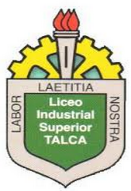                   Departamento de matemática /PIE                                                                     Orientaciones para uso de texto escolar 4° medio.Estimado estudiante.El texto de matemática para 4° medio no incluye contenidos evaluables en la nueva prueba de selección universitaria. Para profundizar en los aprendizajes a evaluar puedes consultar el temario en el siguiente link https://demre.cl/publicaciones/2021/2021-20-04-demre-temario-matematica.De todas formas, hay una unidad temática que incluye un diagnóstico que sí estaría evaluando tus aprendizajes en años anteriores, considerando el eje temático PROBABILIDAD Y ESTADÍSTICA, específicamente en la unidad MEDIDAS DE TENDENCIA CENTRAL.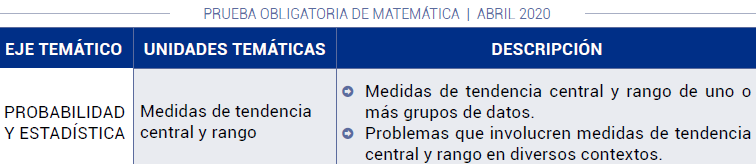 Página 10 del libro de matemática entregado a comienzo de año.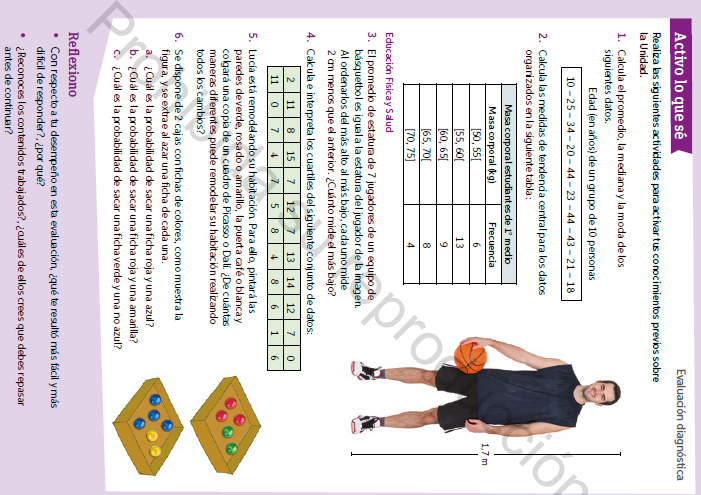 Resuelve las 6 actividades y responde las preguntas de reflexión.Si tienes dudas sobre algún ejercicio en particular o requieres información de apoyo comunícate al correo talca2012@gmail.com.